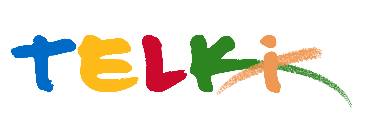 Telki Község Önkormányzata2089 Telki, Petőfi u.1.Telefon: (06) 26 920 801E-mail: hivatal@telki.huwww.telki.huELŐTERJESZTÉS Napirend tárgya:Az önkormányzat tulajdonában lévő közérdekű bérlakás bérleti jogárólA napirendet tárgyaló ülés dátuma: 			2022.08.04. A napirendet tárgyaló ülés: 				Pénzügyi Bizottság, Képviselő-testület Előterjesztő: 						Deltai Károly polgármesterAz előterjesztést készítette: 				dr. Lack Mónika jegyző		 A napirendet tárgyaló ülés típusa: 			nyílt/zárt A napirendet tárgyaló ülés típusa:			rendes/ rendkívüliA határozat elfogadásához szükséges többség típusát: egyszerű / minősített A szavazás módja: 					nyílt / titkos 1.Előzmények, különösen az adott tárgykörben hozott korábbi testületi döntések és azok végrehajtásának állása:2. Jogszabályi hivatkozások: Az önkormányzat tulajdonában álló lakások és nem lakás céljára szolgáló helyiségek bérletéről szóló 28/2007.(XI.12.) Ör. rendelet 2. §-a3.Költségkihatások és egyéb szükséges feltételeket, illetve megteremtésük javasolt források: Nincs4. Tényállás bemutatása: Telki község önkormányzat tulajdonában 5 db bérlakás van, melyek az önkormányzat tulajdonában álló lakások és nem lakás céljára szolgáló helyiségek bérletéről szóló 28/2007.(XII.12.) Önkormányzati rendelet alapján közérdekű célra történt bérleti jogviszony alapján vannak bérbe adva, jellemzően a közérdekű cél időtartamáig.A lakások és helyiségek bérletére, valamint az elidegenítésükre vonatkozó egyes szabályokról szóló 1993. évi LXXVIII. törvény szabályozza a bérbeadó és a bérlő kötelezettségeit.Az önkormányzat tulajdonában álló lakások és nem lakás céljára szolgáló helyiségek bérletéről szóló 28/2007.(XI.12.) Ör. rendelet 2. §-a szabályozza az önkormányzati bérlakások bérbeadásának feltételeit.( 1) A lakásbérleti jogviszony az alábbi jogcímek alapján létesíthető:a.) közérdekű cél biztosításab.) szociális helyzet alapján történő átmeneti elhelyezés biztosítása.Közérdekű célt igénylőnek minősül az Önkormányzat közigazgatási területén dolgozó személy, ha a megbízatás, munkaviszonya idejére az önkormányzatra háruló feladatok ellátásában vesz részt, különösen az önkormányzati köztisztviselő, önkormányzati fenntartású intézmény vezetője, alkalmazottja.(3) Közérdekű célra bérleti szerződés csak legfeljebb 5 év, határozott időtartamra, vagy a feltétel bekövetkezéséig, így a munkaviszony, a beosztás időtartamára, vagy helyi lakás tulajdonjogának megszerzéséig köthető, és csak abban az esetben, ha a bérlő tudomásul veszi, hogy a feltétel bekövetkezésekor elhelyezéskor önmaga köteles gondoskodni.A Telki, Zápor u. 7. szám alatti ingatlan bérleti jogviszonya szeptember elején megüresedik. A Telki Zöldmanó Óvodába jelentkező két óvodapedagógus jelölt az óvodapedagógusi álláshely betöltésével egyidejűleg szeretné igénybe venni a megüresedő lakást, erre vonatkozóan nyújtott ak be a képviselő-testület részére kérelmet.A Képviselő-testületnek lehetősége van a kijelölt bérlővel a bérleti szerződést maximum 5 éves határozott időtartamra, és legfeljebb a bérlő közalkalmazotti jogviszonyának fennállásáig történő megkötésére.Telki, 2022. július 22.Deltai KárolyPolgármesterHatározati javaslatokTelki község ÖnkormányzatKépviselő-testülete/2022. (VII.   .) Önkormányzati határozatAz önkormányzat tulajdonában lévő közérdekű bérlakás bérleti jogárólTelki község Képviselő-testülete ………………………………-t  a Telki, Zápor u 7/A. számú közérdekű bérlakás bérlőjéül 2022. ……………-től 202……….-ig szóló határozott időre, de maximum a Telki Zöldmanó Óvodában fennálló közalkalmazotti jogviszonyának fennállásáig terjedő időszakra kijelölte.A Képviselő-testület felhatalmazza a polgármestert a bérleti szerződés módosítására. Felelős:               PolgármesterHatáridő:           2022. szeptember ….